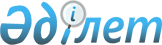 О бюджете сельского округа Мергенсай на 2021-2023 годыРешение Аральского районного маслихата Кызылординской области от 28 декабря 2020 года № 469. Зарегистрировано Департаментом юстиции Кызылординской области 6 января 2021 года № 8060.
      В соответствии пункта 2 статьи 75 кодекса Республики Казахстан от 4 декабря 2008 года "Бюджетный кодекс Респубики Казахстан" и с пунктом 2-7 статьи 6 закона Республики Казахстан от 23 января 2001 года " О местном государственном управлении и самоуправлении в Республике Казахстан" Аральский районный маслихат РЕШИЛ:
      1. Утвердить бюджет сельского округа Мергенсай на 2021-2023 годы согласно приложениям 1, 2 и 3, в том числе на 2021 год в следующих объемах:
      1) доходы – 38 291 тысяч тенге;
      налоговые поступления – 2 680 тысяч тенге;
      неналоговые поступления – 0;
      поступления от продажи основного капитала – 0;
      поступления трансфертов – 35 611 тысяч тенге,
      2) затраты – 39 294,5 тысяч тенге;
      3) чистое бюджетное кредитование – 0;
      бюджетные кредиты – 0;
      погашение бюджетных кредитов – 0;
      4) сальдо по операциям с финансовыми активами – 0;
      приобретение финансовых активов – 0;
      поступления от продажи финансовых активов государства – 0;
      5) дефицит (профицит) бюджета – -1 003,5 тысяч тенге;
      6) финансирование дефицита (использование профицита) – 1 003,5 тысяч тенге.
      Сноска. Пункт 1 - в редакции решения Аральского районного маслихата Кызылординской области от 12.11.2021 № 148 (вводится в действие с 01.01.2021).


      2. Утвердить перечень бюджетных программ, не подлежащих секвестру в процессе исполнения бюджета сельского округа Мергенсай на 2021 год согласно приложения 4.
      3. Настоящее решение вводится в действие с 1 января 2021 года и подлежит официальному опубликованию. Бюджет сельского округа Мергенсай на 2021 год
      Сноска. Приложение 1 - в редакции решения Аральского районного маслихата Кызылординской области от 12.11.2021 № 148 (вводится в действие с 01.01.2021). Бюджет сельского округа Мергенсай на 2022 год Бюджет сельского округа Мергенсай на 2023 год Перечень бюджетных программ, не подлежащих секвестру в процессе исполнения бюджета сельского округа Куланды на 2021 год
					© 2012. РГП на ПХВ «Институт законодательства и правовой информации Республики Казахстан» Министерства юстиции Республики Казахстан
				
      Председатель внеочередной шестьдесят пятой сессии Аральского районного маслихата 

Ж. Баймырзаев

      Секретарь Аральского районного маслихата 

Д. Мадинов
Приложение 1 к решению
Аральского районного маслихата
от "28" декабря 2020 года № 469
Категория 
Категория 
Категория 
Категория 
Сумма на 
2021 год
(тысяч тенге)
Класс
Класс
Класс
Сумма на 
2021 год
(тысяч тенге)
Подкласс
Подкласс
Сумма на 
2021 год
(тысяч тенге)
Наименование
Сумма на 
2021 год
(тысяч тенге)
1
2
3
4
5
1. Доходы
38 291
1
Налоговые поступления
2 680
04
Hалоги на собственность
2 680
1
Hалоги на имущество
12
3
Земельный налог
47
4
Hалог на транспортные средства
2 621
4
Поступления трансфертов
35 611
02
Трансферты из вышестоящих органов государственного управления
35 611
3
Трансферты из бюджета района (города областного значения) 
35 611
Функциональная группа
Функциональная группа
Функциональная группа
Функциональная группа
Сумма на 
2021 год
(тысяч тенге)
Администратор бюджетных программ
Администратор бюджетных программ
Администратор бюджетных программ
Сумма на 
2021 год
(тысяч тенге)
Программа
Программа
Сумма на 
2021 год
(тысяч тенге)
Наименование
Сумма на 
2021 год
(тысяч тенге)
2. Расходы
39 294,5
01
Государственные услуги общего характера
26 972,5
124
Аппарат акима города районного значения, села, поселка, сельского округа
26 972,5
001
Услуги по обеспечению деятельности акима города районного значения, села, поселка, сельского округа
26 472,5
022
Капитальные расходы государственного органа
500
05
Здравоохранение
126
124
Аппарат акима района в городе, города районного значения, поселка, села, сельского округа
126
002
Организация в экстренных случаях доставки тяжелобольных людей до ближайшей организации здравоохранения, оказывающей врачебную помощь
126
07
Жилищно-коммунальное хозяйство
721
124
Аппарат акима города районного значения, села, поселка, сельского округа
721
008
Освещение улиц населенных пунктов
226
009
Обеспечение санитарии населенных пунктов
432
011
Благоустройство и озеленение населенных пунктов
63
08
Культура, спорт, туризм и информационное пространство
11 475
124
Аппарат акима города районного значения, села, поселка, сельского округа
11 475
006
Поддержка культурно-досуговой работы на местном уровне
11 475
3.Чистое бюджетное кредитование
0
Бюджетные кредиты
0
5
Погашение бюджетных кредитов
0
4. Сальдо по операциям с финансовыми активами
0
Приобретение финансовых активов
0
5. Дефицит (профицит) бюджета
-1 003,5
6. Финансирование дефицита (использование профицита) бюджета
1 003,5
8
Используемые остатки бюджетных средств
1 003,5
1
Свободные остатки бюджетных средств
1 003,5
01
Свободные остатки бюджетных средств
1 003,5
2
Остатки бюджетных средств на конец отчетного периода
0
01
Остатки бюджетных средств на конец отчетного периода
0Приложение 2 к решению
Аральского районного маслихата
от 28 декабря 2020 года № 469
Категория 
Категория 
Категория 
Категория 
Сумма на 
2022 год
(тысяч тенге)
Класс
Класс
Класс
Сумма на 
2022 год
(тысяч тенге)
Подкласс
Подкласс
Сумма на 
2022 год
(тысяч тенге)
Наименование
Сумма на 
2022 год
(тысяч тенге)
1
2
3
4
5
1. Доходы
30 772
1
Налоговые поступления
2 268
04
Hалоги на собственность
2 268
1
Hалоги на имущество
13
3
Земельный налог
49
4
Hалог на транспортные средства
2 206
4
Поступления трансфертов
28 504
02
Трансферты из вышестоящих органов государственного управления
28 504
3
Трансферты из бюджета района (города областного значения) 
28 504
Функциональная группа
Функциональная группа
Функциональная группа
Функциональная группа
Сумма на 
2022 год
Администратор бюджетных программ
Администратор бюджетных программ
Администратор бюджетных программ
Сумма на 
2022 год
Программа
Программа
Сумма на 
2022 год
Наименование
Сумма на 
2022 год
2. Расходы
30 772
01
Государственные услуги общего характера
20 357
124
Аппарат акима города районного значения, села, поселка, сельского округа
20 357 
001
Услуги по обеспечению деятельности акима города районного значения, села, поселка, сельского округа
20 357
05
Здравоохранение
131
124
Аппарат акима района в городе, города районного значения, поселка, села, сельского округа
131
002
Организация в экстренных случаях доставки тяжелобольных людей до ближайшей организации здравоохранения, оказывающей врачебную помощь
131
07
Жилищно-коммунальное хозяйство
476
124
Аппарат акима города районного значения, села, поселка, сельского округа
476
008
Освещение улиц населенных пунктов
235
009
Обеспечение санитарии населенных пунктов
241
08
Культура, спорт, туризм и информационное пространство
9 808
124
Аппарат акима города районного значения, села, поселка, сельского округа
9 808
006
Поддержка культурно-досуговой работы на местном уровне
9 808
3.Чистое бюджетное кредитование
0
Бюджетные кредиты
0
5
Погашение бюджетных кредитов
0
4. Сальдо по операциям с финансовыми активами
0
Приобретение финансовых активов
0
5. Дефицит (профицит) бюджета
0
6. Финансирование дефицита (использование профицита) бюджета
0Приложение 3 к решению
Аральского районного маслихата
от 28 декабря 2020 года № 469
Категория 
Категория 
Категория 
Категория 
Сумма на 
2023 год
(тысяч тенге)
Класс
Класс
Класс
Сумма на 
2023 год
(тысяч тенге)
Подкласс
Подкласс
Сумма на 
2023 год
(тысяч тенге)
Наименование
Сумма на 
2023 год
(тысяч тенге)
1
2
3
4
5
1. Доходы
30 772
1
Налоговые поступления
 2 268
04
Hалоги на собственность
 2 268
1
Hалоги на имущество
13
3
Земельный налог
49
4
Hалог на транспортные средства
 2 206
4
Поступления трансфертов
28 504
02
Трансферты из вышестоящих органов государственного управления
28 504
3
Трансферты из бюджета района (города областного значения) 
28 504
Функциональная группа
Функциональная группа
Функциональная группа
Функциональная группа
Сумма на 
2023 год
Администратор бюджетных программ
Администратор бюджетных программ
Администратор бюджетных программ
Сумма на 
2023 год
Программа
Программа
Сумма на 
2023 год
Наименование
Сумма на 
2023 год
2. Расходы
30 772
01
Государственные услуги общего характера
20 357
124
Аппарат акима города районного значения, села, поселка, сельского округа
20 357 
001
Услуги по обеспечению деятельности акима города районного значения, села, поселка, сельского округа
20 357
05
Здравоохранение
131
124
Аппарат акима района в городе, города районного значения, поселка, села, сельского округа
131
002
Организация в экстренных случаях доставки тяжелобольных людей до ближайшей организации здравоохранения, оказывающей врачебную помощь
131
07
Жилищно-коммунальное хозяйство
476
124
Аппарат акима города районного значения, села, поселка, сельского округа
476
008
Освещение улиц населенных пунктов
235
009
Обеспечение санитарии населенных пунктов
241
08
Культура, спорт, туризм и информационное пространство
9 808
124
Аппарат акима города районного значения, села, поселка, сельского округа
9 808
006
Поддержка культурно-досуговой работы на местном уровне
9 808
3.Чистое бюджетное кредитование
0
Бюджетные кредиты
0
5
Погашение бюджетных кредитов
0
4. Сальдо по операциям с финансовыми активами
0
Приобретение финансовых активов
0
5. Дефицит (профицит) бюджета
0
6. Финансирование дефицита (использование профицита) бюджета
0Приложение 4 к решению
Аральского районного маслихата
от 28 декабря 2020 года № 469
№
Наименование
Здравоохранение
Организация в экстренных случаях доставки тяжелобольных людей до ближайшей организации здравоохранения, оказывающей врачебную помощь